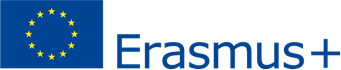 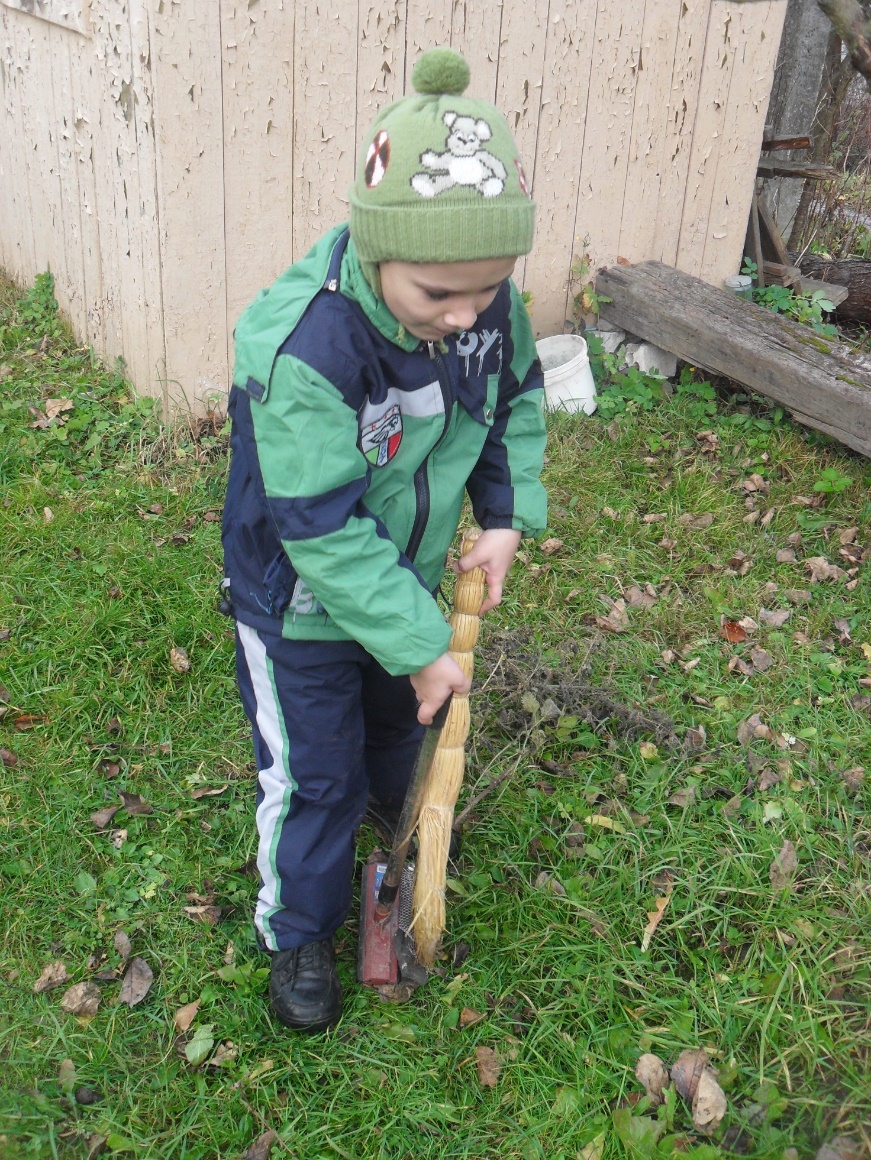 К.О.Островська, Л.В.Кашуба, І.П.ОстровськийПрофорієнтація осіб з високим рівнем аутизму на фермі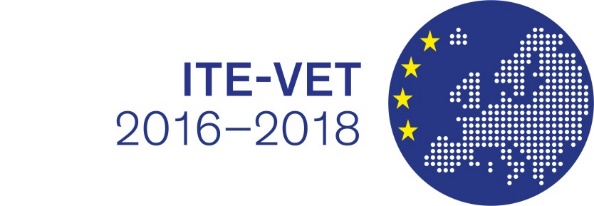 ББК 88.5УДК 159.973Рецензенти: Шульженко Д.І. – доктор психологічних наук, професор кафедри психокорекційної педагогіки Національного педагогічного університету ім. М. Драгоманова;  Лозинський В.Є – директор НРЦ «Довіра», заслужений працівник освіти УкраїниРекомендовано до друку Вченою радою факультету педагогічної освіти Львівського національного університету ім. І.Франка, Протокол №2 від 26.09.2017 р К.О.Островська, Л.В.Кашуба, І.П.ОстровськийПрофорієнтація осіб з високим рівнем аутизму на фермі. Навчальний посібник, 2017. – Львів: Тріада Плюс. – 48 с. Проаналізовано систему професійної освіти Німеччини з точки зору підготовки фахівців для асистування особам з інвалідністю під час їх працевлаштування. На основі результатів аналізу створена модель навчальної програми підготовки тьюторів з працевлаштування в Україні, яка включає низку корекційних та реабілітаційних курсів, які будуть розроблятися викладачами кафедри корекційної педагогіки та інклюзії Львівського Національного університету імені Івана Франка, та практичні майданчики профорієнтації та професійної зайнятості осіб з інвалідністю ГО «Справа Кольпінга в Україні». Результати навчального посібника можуть бути корисні для фахівців корекційної освіти та інклюзії, психологів та студентів ВНЗ спеціальності 016 «Спеціальна освіта».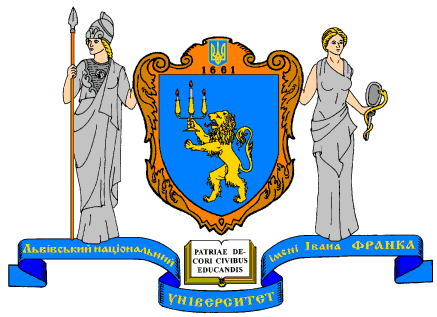 Матеріали друкуються за фінансової підтримки Департаменту соціального захисту населення ЛОДА в рамках проекту «Продовження роботи ферми для профорієнтації дорослих осіб з аутизмом»  Опис проекту 1. Анотація 1.1. Актуальність заходуОсоби з аутизмом в Україні є слабо адаптовані в сучасному суспільстві. На Львівщині практично немає програм широкого залучення дорослих осіб з аутизмом до життя в громаді (професійної зайнятості, організації дозвілля), завдяки чому після закінчення школи вони вимушені перебувати вдома.  1.2. Що саме та яким чином передбачається зробити під час реалізації заходу.Проектом передбачено продовження роботи ферми для профорієнтації 24 дорослих осіб з аутизмом м. Львова та області, кінцевою ціллю якого є напрацювання програми їх профорієнтації та механізмів влаштування на відкритому та закритому ринку праці.2. Опис проекту (програми, заходу) (загальний обсяг розділу не повинен перевищувати 5 сторінок друкованого тексту).2.1. Опис проблеми, на вирішення якої спрямовано проект (програму, захід).Товариство «Родина Кольпінга» у співпраці з управлінням соціального захисту ЛМР, Департаментом соціального захисту населення Львівської облдержадміністрації, головним управлінням освіти Львівської облдержадміністрації, спеціалістами кафедри психології ЛНУ ім. І.Франка напрацювало систему надання комплексної допомоги дітям та особам з аутистичним спектром віком від 0 до дорослості, що включає ранню діагностику, індивідуальні консультації,  реабілітаційні програми розвитку, роботу першої в Україні державної дошкільної групи з методичним супроводом Товариства “Родина Кольпінга” (вул. Пулюя, 27, корп.3), психолого-педагогічний супровід навчання в першій в Україні експериментальній школі (НРЦ «Довіра», вул. Короленка, 1), у якій на сьогодні в рамках національного експерименту  навчається близько 80 дітей із спектром аутистичних порушень. Однак, поки що відсутній стратегічний план допомоги дорослим особам з аутизмом. Протягом 2012 -2016 р. функціонувала група денного догляду з 8 дорослих осіб, частково фінансово підтримана мікропроектом Департаменту соціального захисту населення ЛОДА «Створення центру денного догляду для дорослих осіб з аутизмом». У 2014-2016 рр. за фінансової підтримки Департаменту соціального захисту населення ЛОДА був реалізований мікропроект «Створення та продовження  ферми для профорієнтації дорослих осіб з аутизмом». На сьогодні все ж таки залишаються проблеми з працевлаштуванням осіб з аутизмом через необхідність напрацювання програми їх профорієнтації та механізмів влаштування на відкритому та закритому ринку праці. 2.2. Цільова аудиторія проекту (програми, заходу).2.2.1. Загальна цільова аудиторія, її кількісні характеристики. За статистикою на Львівщині із загальної кількості 166 тис. інвалідів нараховується понад 12 тис. інвалідів І групи, серед яких категорія осіб з аутизмом є малочисельною і складає лише близько 200 осіб. Достатньо низька кількість осіб цієї категорії пояснюється тим, що діагноз «Розлади спектру аутизму» в Україні почали встановлювати у зрілому віці лише з 2012 року. Тим не менше, саме ця категорія осіб залишається на сьогодні найменш адаптованою до суспільства завдяки низькій соціалізації через специфіку порушень розвитку.  2.2.2. Кількість представників цільової аудиторії, яких буде охоплено проектом (програмою, заходом).Кількість очікуваних бенефіціарів (осіб, які отримають нові послуги): прямих - _24__(чол.) (особи з високим рівнем  аутизму Львова та області), непрямих  __40__(чол.) (члени родин, батьки, опікуни)2.3. Мета та завдання проекту (програми, заходу).Метою проекту є напрацювання програми профорієнтації та механізмів працевлаштування для групи з 24 осіб з високим рівнем аутизму шляхом продовження роботи ферми у приміській зоні ЛьвоваРеалізація мети проекту передбачає виконання таких завдань:1) розробка та впровадження програми профорієнтації для осіб з важкою формою аутизму під час сільськогосподарських робіт на фермі;2) вироблення навиків садово-польових робіт у дорослих осіб з аутизмом;3) розробка рекомендацій щодо подальшого залучення дорослих осіб з аутизмом до сільськогосподарських робіт та вироблення механізмів їх працевлаштування на закритому ринку праці.2.4. Види діяльності та методи виконання проекту (програми, заходу).Планується продовжити роботу фермерського господарства у с.Липники Пустомитівського р-ну Львівської області. Реалізація мети проекту буде здійснюватися через  організацію періодичних (1-2 рази на тиждень) виїздів групи з 8 аутичних осіб на ферму та їх залучення до садово-польових робіт (посадки, прополки та збору урожаю). Товариство «Родина Кольпінга» має необхідні ресурси для реалізації мікропроекту (земельну ділянку 0,08 га, будинок, обладнаний туалетом та душом для організації харчування, мікроавтобус для перевезень 8 осіб).  2.5. План виконання проекту (програми, заходу).2.6. Очікувані результати та результативні показники виконання проекту (програми, заходу).2.7. Шляхи інформування громадськості про хід виконання проекту (програми, заходу) із зазначенням способів та конкретних джерел оприлюднення інформації.Інформація про хід виконання проекту буде поширюватися через сторінку фейсбуку організації, публікацію газетних статей, наукових публікацій. 2.8. Перспективи продовження проекту (програми, заходу) після завершення періоду фінансової підтримки за рахунок бюджетних коштів та можливі джерела фінансування.Проект буде виконуватися після припинення фінансування з бюджетних коштів за рахунок:залучення коштів МТД;залучення коштів батьків, які зацікавлені у працевлаштуванні своїх дітей;праці волонтерів. Остаточним гарантом продовження проекту буде створення міні-підприємства, на якому будуть працювати особи з аутизмом.2.9. Перелік організацій, залучених до реалізації проекту (програми, заходу), та розподіл обов'язків між ними.     Немає2.10. Персонал, залучений до реалізації проекту.3.  Кошторис проекту (програми, заходу) Інформація про діяльність Товариства «Родина Кольпінга»Завданням Товариства «Родина Кольпінга» є надання комплексної допомоги дітям та особам з аутистичним спектром віком від 0 до дорослості, що включає ранню діагностику, індивідуальні консультації,  реабілітаційні програми розвитку, психолого-педагогічний супровід навчання в першій в Україні експериментальній школі (НРЦ «Довіра», вул. Короленка, 1), створення центру денного перебування для дорослих осіб з аутизмом (група 8 осіб) (вул. Гребінки, 8/3),  напрацювання моделі ферми для денної зайнятості дорослих осіб зі спектром аутистичних порушень (с. Липники). Реалізовані проекти та заходи: 1.«Створення центру денного догляду для осіб з аутизмом», фінансований Департаментом соціального захисту населення ЛОДА, 2013 р.; 3. Проект щорічного залучення 2 волонтерів з Німеччини для допомоги особам з аутизмом (понад 5 років).4. Реалізація  проекту «Створення моделі підтриманого проживання дорослих осіб з аутизмом у міській квартирі», фінансованого управлінням соціального захисту ДГП ЛМР, 2014 р.5. Реалізація заходу управлінням соціального захисту ДГП ЛМР «Організація літнього табору для реабілітації осіб з аутизмом», 2015 р.6. Співорганізація у проведенні науково-практичної  конференції "Права  осіб із спектром аутистичних порушень: освітні, соціальні та медичні послуги", 25-26 червня  2015 р.,  м. Львів7. Реалізація проекту «Підготовка асистентів вчителя»  для осіб з інвалідністю для 50 осіб з Львова та інших міст України, фінансованого Австрійським центром у Львові, 2015 р.8. Реалізація  проекту «Організація підтриманого проживання дорослих осіб з аутизмом у міській квартирі», фінансованого управлінням соціального захисту ДГП ЛМР, 2016 р.9. Реалізація  проекту  «Створення та продовження  ферми для профорієнтації дорослих осіб з аутизмом» за фінансової підтримки Департаменту соціального захисту населення ЛОДА, 2014-2016 рр.Огляд професійної освіти у НімеччиніУ Німеччині існує 5 типів здобуття кваліфікації:1) визнані кваліфіковані професії на основі Закону про професійну підготовку (дуальна система освіти);2) «шкільні професії» на основі Закону про федеральне законодавство;3) «шкільні професії» на основі Закону про професійну підготовку;4) освітні кваліфікації: - стандарт неповної шкільної освіти; - стандарт ЗОСШ;вступ до політехнічних закладів; - вступ до університету;5) професійна підготовка.Існує 4 підсистеми повної зайнятості:1) Заклади, де навчання закінчується освітньою кваліфікацією (наприклад, атестатом середньої школи або Абітур– переважно ПТУ та Вища професійна школа).2) Навчання, що закінчується присвоєнням професійної кваліфікації відповідно до Закону про професійну підготовку або Закону про регламент ремесел (напр. за межами дуальної системи).3) Навчання, що закінчується присвоєнням професійної кваліфікації відповідно до федерального законодавства (наприклад, у сфері догляду за дітьми чи фізіотерапії).4) Навчальні курси, що ведуть до національно визнаної кваліфікації в галузі охорони здоров'я (лікарняні медсестри, медсестри для людей похилого віку).Основні установи освіти:Університети1) Університети;2) Політехнічні університети прикладних наук;3) Професійна академія (дуальна освіта);4) Педагогічні університети.Вищі навчальні школиБізнес освіта / Технічна освітаВ професійно-технічних навчальних закладах працює 3 види вчителів:• "наукові вчителі" - магістр державних службовців відповідного федерального штату - викладання як професійних, так і загальних предметів "; • "технічні вчителі" - люди з досвідом роботи, що проводять курси підвищення кваліфікації з федеральними державними семінарами з педагогіки (наприклад, майстер, технік, інженер); • вчителі гімназичних шкіл - викладання загальних предметів навчального плану, наприклад німецька, англійська мови, політологія тощо.Підготовка фахівців супроводу осіб з інвалідністю1 Загальні вступні положенняОсновні вказівки для занять професійного спрямування в технікумі – лікувальна педагогіка – спираються на рамкову угоду постійної ради міністрів у справах освіти та культури федеральних земель Німеччини для освіти вихователів-реабілітологів та впровадження дидактичної концепції орієнтації в систему професійно-технічної освіти. На заняттях професійно-технічного училища за напрямом лікувальна педагогіка – повинні надаватися необхідні для діяльності вихователів-реабілітологів компетенції та знання з метою задоволення різноманітних вимог комплексної сфери лікувальної педагогіки. Особливе значення має професіоналізація фахівця з широкої сфери допомоги інвалідам. В процесі отримання освіти необхідно брати на себе відповідальність та цілеспрямовано розвивати здібності людей з інвалідністю, супроводжувати та розробляти виховання, піклування, підтримку та навчальний процес. Професійна роль майбутніх вихователів-реабілітологів полягає у: здатності спостерігати, аналізувати, налагоджувати відносини, а також плануванні, впровадженні та оцінці процесів реабілітації. З іншого боку, професіоналізм також буде вимірюватися здатністю та готовністю працювати в команді, працювати з професійними службами, родичами та опікунами відповідно до Закону про державний контроль і нагляд у сфері охорони здоров’я, а також концептуального обґрунтування та забезпечення якості роботи, включаючи розробку нових напрямків діяльності, незалежне управління установами та службами.Всеохоплюючі правові мандати з питань інтеграції та допомоги по догляду надаються згідно Закону про федеральну та соціальну допомогу, догляд – згідно Закону про страхування медсестер, підтримка під час реабілітації та участь в суспільному житті вихователів-реабілітологів для визнання індивідуальних потреб у галузі освіти, догляду та підвищення кваліфікації – згідно з Кодексом соціального забезпечення та Законом про сприяння гендерної рівності в суспільстві. З урахуванням нинішньої освітньої ситуації, така ж ситуація стосується розпізнавання та сприяння розвитку здібностей, а також компенсації та зменшення нанесення шкоди. Це передбачає, що вихователі-реабілітологи враховують суспільний та соціальний стан людей з обмеженими можливостями та можуть забезпечити підтримку в особливих життєвих ситуаціях. Тому особисті та особливо комунікативні компетенції учнів технікумів повинні розвиватися незалежно від конкретних вимог в окремих навчальних галузях. Розвиток власних освітніх та обдарованих ресурсів дає змогу вихователям-реабілітологам планувати та розробляти навчальний процес, наприклад, при придбанні мовних та інших когнітивних, а також соціально-емоційних компетенцій та креативно-творчих здібностей для людей з обмеженими можливостями. Окрім інших кваліфікованих працівників (педагогів, вчителів), вихователі-реабілітологи також звертають увагу на подачу німецької мови, особливо в інтегративних напрямках початкових шкіл, а також в спеціальних школах.Зміст та методики технічної освіти повинні відповідати вимогам суб'єкта в галузі охорони здоров'я та враховувати поточні, наукові та соціальні знання та стан справ у суспільстві.2 Основні принципи2.1. Навчальний блок, як загальний принцип структуризації базових занять Основні принципи ґрунтуються на концепції навчання, яке переходить у професійні сфери діяльності вихователів-реабілітологів. Мова йде не про чітко визначені функціональні та організаційні процеси. Реабілітаційне лікування завжди складне і багатовимірне. Воно часто націлене на окремих осіб і групи, в той же час, як правило, передбачає особисті та організаційні аспекти діяльності, і вимагає постійної критичної рефлексії особистості та основних цінностей та образів людини. Діяльність вихователів-реабілітологів в організаціях та установах інтегрована в мережу різних ідей та очікувань, які повинні враховуватися викладачем, а також частково передбачуваною поведінкою та рішеннями людей з обмеженими можливостями. Це вимагає співчуття, а також відповідальності як спеціальної кваліфікації спеціаліста з охорони здоров'я. Навчальна сфера цих основних принципів охоплює тематичні підрозділи, що стосуються складних професійних потреб та завдань вихователів-реабілітологів. З одного боку, це включає в себе конкретні професійні дії, з іншого боку, внутрішні процеси, які не можуть бути безпосередньо розвинені, наприклад, оцінювання або відгуки. Основні необхідні наукові та загальні знання повинні бути включені в контекст роботи, або мають пов'язуватися з нею. Метою навчальної орієнтації цих основних принципів є:сприяти придбанню компетенцій у професійному та міждисциплінарному контексті;підтримувати процес розвитку для рефлективної професійної якості вихователів-реабілітологів;підтримувати навчально-орієнтовані заняття, інтеграцію теорії та практики, а також забезпечити створення мережі технологічних процесів в галузі охорони здоров'я.2.2  Навчально-методична структура основних положеньОсновні принципи включають поточний стан навчально-методичної дискусії в контексті технічної освіти, формулювання компетенцій як цілей освіти. Основною метою навчання вихователя-реабілітолога є придбання комплексної професійної компетенції. Вона поділяється на фахову компетенцію, особисту компетенцію, соціальну компетенцію, а також методичну компетентність у навчанні, яку можна описати таким чином: Фахова компетенція означає готовність і здатність вирішувати завдання в цільовому, відповідному, методологічному та автономному режимі, вміння оцінювати результат на основі технічних знань та здібностей.Особиста компетенція означає здатність і готовність, як індивідууму, уточнювати, обмірковувати та оцінювати можливості розвитку, вимоги та обмеження у сім'ї, роботі та суспільному житті, розвивати власні таланти та розуміти і розвивати життєві плани. Вона включає в себе особисті характеристики, такі як незалежність, здатність критикувати, впевненість у собі, надійність, почуття відповідальності та обов'язку. Зокрема, включаючи розвиток уявлень про цінності та власне ставлення до них. Соціальна компетенція - це бажання та здатність жити та формувати соціальні відносини, визнавати напруження, а також розуміти, як раціонально та відповідально спілкуватися з іншими людьми. Це, зокрема, стосується розвитку соціальної відповідальності та солідарності.Методологічні та навчальні компетенції виникають із збалансованого розвитку вище описаних трьох компетенцій.Для досягнення цієї мети існуючі основні принципи базуються на двох вимірах:Центральний дидактичний вимір цієї моделі - це сфери навчання. Вони складають конкретні тематичні підрозділи та представляють професійні сфери діяльності.У професійних школах  повинні бути розроблені навчальні блоки у кожній з цих сфер навчання, які уможливлюють розв’язання проблем та забезпечують ефективний навчальний процес.Наведена нижче структурна модель показує зв'язок між навчальними блоками та передачею компетенції.Структурна модель для реалізації концепції навчального плану технікуму – спеціалізація – вихователь-реабілітологНавчальний блок2.3 Структура навчальних блоківНавчальні блоки структуровані в основних принципах наступним способом:Назва навчального блоку з часовим орієнтуваннямПояснення до навчального блокуФормулювання ціліЗміст навчанняРекомендації для занятьЛітература та медіаНазва навчального блоку:Кожен навчальний блок має свою власну назву, яка коротко окреслює професійну сферу діяльності, яка має бути розглянута. Порядок навчальних блоків, незважаючи на їх систематику, не передбачає обов'язкової послідовності під час заняття.Часове орієнтування:Додатковий час вказує на загальну кількість годин для трирічного навчання, призначений для розгляду навчального блоку. Училище приймає рішення про розподіл занять протягом трьох років. Пояснення до навчального блоку: Пояснення стосуються конкретних факторів та умов відповідного навчального блоку. Постановка цілей:Насамперед формулювання цілей визначає сфери навчання. Вони описують компетентності у формі дій, які вихователь-реабілітолог повинен виконувати у своїй професії. Отже, це описи того, що повинно бути досягнуто в якості компетенції в кінці навчання. Цілі, як правило, сформульовані. Тому, в контексті розвитку навчальних блоків, вони дозволяють вирішувати регіональні проблеми та конкретний профіль училища. Вони являють собою обов'язкові приписи для вивчення навчальних ситуацій. Зміст курсу:Зміст навчання описує обов'язковий мінімальний стандарт. Стандарт сформульований в цілому для того, щоб надати навчально-методичним командам в училищах можливість самостійно встановлювати пріоритети та акценти, а отже, виробляти професіоналізм. Примітки для заняття: Примітки призначені в якості пропозицій для подальшої роботи навчально-методичних команд. Вони обмежуються кількома підходами для розвитку навчальних ситуацій або для співпраці.Література та засоби масової інформації:В кінці кожного навчального блоку, у вигляді пропозицій, наводяться списки літератури та приклади засобів масової інформації. Це лише вибір, який не є всебічним, але може бути корисним. 2.3 Пропозиція виборуДля того, щоб надати училищам можливість зосередитись на певному професійному змісті та поглибити його, у навчальному семестрі протягом трьох років було включено 5 годин факультативних курсів. Стосовно впровадження, посилання на перший розділ В1 додаткових визначень розпорядження щодо шкіл професійного навчання.3 Від навчального блоку до навчальної ситуації Це завдання окремого училища (конференція, навчально-методична команда) для розробки навчальних ситуацій у навчальних блоках або сферах. Ці конкретизовані та точні навчальні блоки мають відображати рівень, на якому викладається професійна компетенція. З цією метою можуть бути розроблені зразкові проблеми або визначення проблем, які необхідно розглядати в навчально-методичній роботі. Тематично-систематичні навчальні ситуації доповнюють структуру компетенцій, перерахованих у формулюваннях цілей. Постановка професійних проблем або завдань є необхідною для навчально-методичних команд, щоб знову і знову аналізувати і обмірковувати ті ситуації, що лежать в основі навчальних блоків.Тут також є можливість розробляти заняття, орієнтовані на конкретні дії, в рамках відносно загальних цільових формулювань та навчальних матеріалів, які враховують шкільні або регіональні умови, або відповідають обставинам та вимогам практичних закладів.У цьому контексті робиться посилання на матеріали для навчальних блоків для професій в сфері обслуговування. З точки зору організації школи, додаткові завдання навчально-методичних колективів в рамках концепції навчального блоку мають значну незалежність груп та гнучке оформлення, наприклад, під час планування занять, або в результаті організації простору.4. Контроль навчання та оцінка ефективності 4.1. Завдання, принципи та критерії оцінки навчання та оцінювання результатів роботиНавчальні перевірки роблять для викладацького складу та студентів явними засвоєння знань та їх дефіцит, тим самим забезпечуючи важливу інформацію для подальшого планування та реалізації уроку. Навчальні перевірки також служать для оцінки результативності. Це особливо стосується рівня претензії на максимальну об'єктивність судження та відповідності стандартам. Завдання відповідного засідання полягає в розгляді критеріїв та принципів оцінки успішності, а також забезпечення максимально можливої рівності вимог та критеріїв оцінки. Заняття, зорієнтовані на практику, розширюють вимоги до студентів, від письмової індивідуальної роботи до усної та практичної роботи групи. Вони повинні бути враховані при визначенні підсумкової оцінки. В основному розглядаються критерії оцінки ефективності:- повнота та правильність знань;- автономність виконання;- ретельне та професійне виконання (наприклад, технічна мова, методи роботи, документація, форми презентації та засоби);- інтерпретація та здатність аргументувати;- готовність приймати активну участь на заняттях;- соціальна та комунікативна компетенція.Оцінка продуктивності повинна бути орієнтована на результат і на процес. Окрім вибіркового контролю, контроль за навчанням у формі довгострокових систематичних спостережень необхідний як основа для оцінки ефективності. Студенти мають оцінюватись за вище згаданими критеріями для виявлення індивідуального прогресу в навчанні та досягненнях. Студенти технічних шкіл повинні брати участь в оцінці результатів, щоб розвивати здатність оцінювати та критикувати свої власні досягнення.На початку навчального року студенти повинні бути проінформовані щодо принципів та критеріїв оцінки їх діяльності. Крім того, студенти повинні бути проінформовані про рівень їхньої роботи протягом відповідних інтервалів під час занять. Політичні та ідеологічні установки, а також особисті думки студента не можуть бути предметом оцінювання. 4.2 Типи контролю за навчанням та оцінка успішностіДля оцінки ефективності використовується усний, письмовий та інші контролі навчання. До усних робіт зараховують:-узагальнення та представлення розглянутого змісту- оцінка фактів на основі критеріїв;- виявлення проблем;-презентація рефератів та домашніх робіт;-керівництво та цінності, хід розмов та дискусії;-планування, виконання та оцінка проектів;-пояснення рішень конкретних проблем;-розробка рішень.На додаток до письмових робіт враховуються класні роботи:-тести;-протоколи;- визначення та подання даних;- узагальнення результатів занять;- оцінка результатів роботи;-короткий виклад доповідей;-практичні доповіді;-планування освіти та медичного обслуговування;-документація.Серед інших досягнень:-старанне ставлення до роботи, вміння командно працювати та здатність витримувати навантаження;-сприйняття постановки проблеми;-планування роботи;-виконання робочих доручень;- обробка навчальних матеріалів;- оцінка результатів роботи;-розгляд зорієнтованих на потреби принципів; -спостереження і запис результатів;-виявлення джерел помилок;- демонстрування соціальних та комунікативних компетенцій.При оцінці ефективності письмових робіт також враховується лінгвістична точність та зовнішня форма. Проведені контролі перевіряють ступінь, яку студенти досягли за це заняття, і в якій мірі вони можуть поєднувати нові знання з тим, чому вони навчилися раніше, та зі своїми діями під час практичної підготовки. Навчальний контроль повинен бути розроблений таким чином, щоб рівень вимог та обсяг робіт, які слід очікувати, стали зрозумілими для студентів, що навчаються. Різні фази обробки повинні бути знайомими для них. Підзадачі повинні бути максимально незалежними від попередніх результатів. За певних обставин цього також можна досягти шляхом повідомлення проміжних результатів. Обсяг навчального контролю та доступний час мають бути узгоджені таким чином, щоб всі завдання могли бути ретельно вивчені з відповідним темпом. Для оцінки навчального прогресу вирішальне значення мають правильність змісту, повнота, вичерпність і пояснення презентації, а також використання фахової мови. 4.3 Вказівки щодо змін в правилах іспитівОцінка з «профільного предмету» згідно з № 6.2 другого розділу Положень про систему професійно-технічної освіти від 24.07.2000 р., остання зміна від 15.07.2002 р., не визначається арифметично. Загальна оцінка є результатом різного періоду часу, а також значущості основних компетенцій для професійної діяльності, виявлених в окремих навчальних областях. Професійна сфера діяльності:-можливість спостереження та аналізу;-можливість формування відносин;- можливість планувати, виконувати та оцінювати процеси медичного обслуговування повинні бути особливо зваженими при визначенні оцінок у окремих навчальних областях.Навчальні блоки:- формування відносин і супроводження групових процесів;- допомога у  самостійності та догляд за інвалідами відповідно до ситуації;- структура і дизайн житлових умов для людей з обмеженими можливостями;- розробка процесів сприйняття, руху, дизайну та презентації та використання засобів масової інформації;- планування, впровадження та оцінювання процесів охорони здоров'я та всебічне їх документування є навчальними сферами, які формують курс навчання, тобто екзаменаційні правила. З цих навчальних блоків вчителі беруть участь у виборі трьох навчальних областей, в яких заплановані письмові іспити. Навчальні блоки необхідні на підставі результатів навчання та результатів іспиту. Завдання письмового іспиту можуть також включати посилання на навчальний зміст інших навчальних областей. 5. Поради щодо практичних занятьНавчання в технікумі базується на концепції навчального поля. Для того, щоб дотримуватися концепції, має бути тісний зв'язок між шкільним та практичним навчальним матеріалом. У цьому відношенні лікувальна практика повинна ефективно використовуватися у технікумі; у навчальних ситуаціях у технікумі необхідно підготувати професійні дії до практичних занять. Метою практичної підготовки є придбання компетенції дії. Студенти фахівців повинні працювати в різних галузях: - розширити свою професійну роль,-поглиблювати фахову та методологічну компетенцію,-тестування, документування, оцінки та розробки концепцій дій,-досягнення професіоналізму в сенсі самореалізації дій у сфері охорони здоров'я.Викладачі дають поради студентам та працюють над їх питаннями. Досягнення студентів під час практичної підготовки оцінюються викладачами: - після консультації з фахівцями навчального закладу; - та підбивають підсумки у предметі «Практика охорони здоров'я». Викладачі несуть відповідальність за:- практичні контакти та обмін інформацією;- нагляд за положеннями Постанови про професійно-технічні училища та додаткові положення зі змінами та доповненнями;- підготовку та проведення практичного іспиту відповідно Положення про професійне навчання із внесеними змінами.Теми практичного іспиту повинні бути встановлені відповідно до вимог освітньої програми. Наприкінці практичної підготовки студенти технікуму складають звіт про свою роботу. Після завершення навчання вони отримують відповідний сертифікат.Практичне навчання в технікумі включає в себе ще й додаткові години занять. Вони мають різногалузеве спрямування і проводяться для людей з обмеженими можливостями. Місце і час проведення визначає технікум. Технікум несе відповідальність за стажування і погоджує відповідну організаційну модель з установами для людей з обмеженими можливостями.6. Учбовий модуль6.1 Огляд учбового модуля6.2 Учбовий модуль із профільного предмету Учбовий модуль :  Проявляється професійна ідентичність та розвиваються професійні перспективиРекомендована кількість годин: 120 годин.Коментар до учбового модуля:Доглядачі потребують власне професійну ідентичність із фундаментальною оцінкою кваліфікації. Важливим є те, що вони вбирають в себе велику відповідальність професії доглядача чи доглядальниці. Подальша компетенція як умова прийняття на себе відповідальності та здатність до розвитку концептуальної роботи будуть свідомо об’єднані в професію.  В критичній дискусії із власним «Я» студенти спеціального навчального технікуму добиваються реальної оцінки сильної і слабої сторін (гідності та недоліків) для того, щоб ставити цілі щодо власного та професійного подальшого розвитку. Під кінець навчання повинні бути опрацьовані вимоги та проблеми професійної кар’єри,  а також подальший шлях освіти. Таким чином студенти отримують допомогу та стимул змінити щось в професії, а також для них відкриваються перспективи для власного подальшого навчання. Формулювання мети:Студенти спеціального навчального технікуму описують та обдумують їхній попередній хід розвитку, вони розвивають постійні цілі та стратегії для досягнення професії доглядачів. Вони знаходять інформацію про історію професії, розглядають громадські очікування щодо професії, зміну питання сенсу та важливості людського існування. На цій основі студенти розробляють точку зору, встановлюють їхню професійну позицію та розвивають професійну свідомість та самосвідомість, що визначає їхню практичну діяльність. Студенти дізнаються через практичну діяльність у різних сферах допомоги інвалідам і намагаються зрозуміти ступінь складності в практиці доглядача.  Вони формулюють точки дотику та розмежування з іншими сферами діяльності допомоги інвалідам та використовують можливість багатопрофільного співробітництва для організації мережі особистих послуг. Студенти спостерігають та дізнаються через практичну діяльність про проблеми та пограничні ситуації в професії доглядача в робочі будні. Вони розглядають (займаються питанням) професійні психофізичні стресові ситуації, освоюють та випробують (тестують) стратегічні вирішення віповідно до ситуації. Вони отримують інформацію про трудову позицію та захищають свої особисті інтереси, зважаючи на їх власне представлення цілей та за згодою з професійним обов’язком. Студенти дізнаються про можливості підвищення кваліфікації, не покидаючи роботу, а також про  подальший процес отримання освіти, та планують для себе конкретні професійні перспективи. Учбовий матеріал (зміст навчальної програми):Людина як індивід (особистість) та як соціальна істота:- історичне та сучасне уявлення про людину;- проблематика класифікації людини;Професія та професійна ідентичність :- біографія та загальний життєвий досвід ;- професійно орієнтований досвід від початку навчання;Професійна етика та відповідальність перед суспільством.Історія допомоги інвалідам та історія професії доглядача . Сучасне громадське положення професії та допомоги інвалідам. Сфера діяльності щодо допомоги інвалідам.Соціальні перетворення особистих послуг.Професійні вимоги у фізичній та психічній області – профілактика та стратегії подолання. Правові положення допомоги інвалідам та доглядацька діяльність :- конституція та основні права; цивільне право; кримінальне право;- соціальне право, зокрема загальна частина;  відновлення працездатності та співпричетність людей-інвалідів та страхування на випадок потреби в догляді, право прилучення (повернення до колективу), право на допомогу дітям та підліткам;- право на опіку; право на заклад соціального забезпечення;- закон про рівність;- трудове право, право на представника персоналу.Корпоративне представництво Підвищення кваліфікації та подальше навчання Рекомендації до навчанняУ пошуку власної оцінки кваліфікації, професійно-персональної ідентифікації може сприяти методичні форми саморефлексії, наприклад, супроводжуючі запитання: «Що я вже можу?», «Що я хочу ще вивчити?»Знайомство, відвідування занять та опитування робить можливим ознайомлення з механізмом допомоги інвалідам, яке досягається  за допомогою методів науково-інформаційної діяльності, і може бути представленим в цифровій формі.Історія професії доглядача, як переважно соціальна жіноча професія, пізнається через знайомство з історією вибраного  напряму допомоги інвалідам та через інтерв’ю з очевидцями. Далі напрошується аналіз біографії, щоб відстежити розвиток у професійній сфері.Через запрошення експертів (представників професійних союзів, організацій самодопомоги людям-інвалідам, самостійно діючих спеціалістів-доглядачів) можуть бути укладені важливі учбові матеріали з права та соціального управління.У формі проекту можуть бути запропоновані розроблені та презентовані можливості підвищення кваліфікації та подальшого навчання. Учбовий модуль: Формуються відносини та супроводжуються груповим процесомРекомендована кількість годин: 160 годин .Коментар учбового модуля:Доглядачі в свої робочі будні перебувають в різноманітних стосунках з іншими людьми. Ці відносини конкретизуються в прямому контакті з певною людиною-інвалідом, її родичами та групою людей, залучених до сумісної роботи з колегами, педагогічними працівниками, терапевтами та медиками. Свідоме формування відносин створює якісну самостійну доглядальницьку діяльність. Це відноситься в рівній мірі як до самостійної діяльності, так і до роботи в групі. Комунікативна компетенція включає в себе дискусію з собою у взаємодії з іншими людьми. Тому виникають нові стратегії дій.Формулювання цілей:Студенти спеціального навчального технікуму виявляють (впізнають) людей-інвалідів  при щоденному контакті з ними, а також через систематичне спостереження комунікацій та форм зв’язку або видів зв’язку.  Так вони отримують  знання та досвід для чіткого диференційованого самосприйняття та сприйняття з боку соціального оточення.Приймаючи до уваги відповідні вимоги і основні потреби людини в комунікації та стосунках, людям-інвалідам пропонується професійна підтримка у формуванні індивідуальних відносинах з людиною або з групою, як з її родичами, так і спеціалістами. Вони використовують їхні знання для цілеспрямованого сприйняття та ведення бесіди, для того, щоб мати змогу вибирати різні можливості комунікації та правильно застосовувати по відношенню до людей та відповідно до ситуації. Студенти спостерігають, аналізують та пояснюють процеси взаємодії та комунікації з метою виявлення проблем та застосування адекватних можливостей дії, а також з метою залучення  відповідних спеціалістів для допомоги та терапії. Учбовий матеріал:Спостереження процесів комунікації та групових процесів;- самосприйняття та сприйняття з боку соціального оточення;- групові динамічні процеси;- професійно орієнтована самосвідомість.Характеристика відносин між людьми:- значення сприйняття людини;- формування відносин, що розвиваються;- порушення відносин; – опір;- різниця між особистими та професійними відносинами.Теорія та практика комунікації:- моделі комунікації;- анатомічні та психологічні передумови комунікації;- форми комунікації; – підтримуюче спілкування; - процеси комунікації та проблеми;- масштаби (параметри) доглядацької діяльності.Процеси у відносинах та групові процеси:- група та відносини;- близькі люди та відносини;- міждисциплінарна комунікація;- методи підтримки відносин та групових процесів;- поводження з конфліктами та способи (техніка) вирішення проблем. Методи ведення бесіди. Рекомендації до навчанняНова орієнтація та професіоналізація формування відносин та комунікації включає в себе необхідність зворотної дискусії. Практичний досвід спілкування з людьми-інвалідами та ознайомлення з їх життєвим світом, досвід з груповою динамікою у навчальній групі та біографічна саморефлексія служать як початок процесу самоаналізу (рефлексії), так і початок робочого процесу. Методи, такі  як рольова гра, вправи на соціальну взаємодію та вправи на спілкування, медитація, ведення бесіди, обговорення випадків, застосування жестів та знаків, допомога в електронній комунікації,  все це створює можливості у особистому перетворенні та професійній моделі поведінки. Беруться до уваги зміни такі як надійність, стабільність, впевненість (безпека), регулювання близькості та дистанції, визнання, розуміння, відповідальність, повага, розмежування, звільнення (відпускання), емпатія (співпереживання) та згуртованість. Учбовий модуль: Люди-інваліди супроводжуються та доглядаються індивідуально та відповідно до ситуаціїРекомендована кількість годин: 600 годинКоментар до учбового модуля:Доглядацька діяльність відрізняється тим, що точка зору що стосується догляду та педагогічна точка зору нерозривно поєднані між собою.Дотримання індивідуальності людей-інвалідів в їх соціальній сфері вважається завданням  діяльності доглядачів. Це уможливлює основне розуміння процесів у людському тілі, робить можливим вживання оздоровчих та профілактичних заходів та надавати допомогу.Також необхідним для доглядацької діяльності в будні є знання як розвитку та соціалізації так і педагогічних моделей та моделей, що стосуються догляду. Формулювання цілей:Студенти спеціального навчального технікуму знаються на природничих та соціально-наукових питаннях. Вони поєднують соціологічні, педагогічні, медичні знання та знання у сфері догляду, створюють на фоні повноцінний підхід до розгляду відношення людей між різними спеціальностями та показують взаємодію. Студенти розробляють педагогічну концепцію та концепцію догляду та пояснювальну модель, перевіряють через міжпредметні точки зору та роблять висновки з їх діяльності. Вони супроводжують та доглядають людей-інвалідів – також у випадку хвороби – щодня. Тому вони беруть до уваги біографічні, вікові та обумовлені ситуацією аспекти. Вони документують та визначають (оцінюють) їхній спосіб дій. Студенти спеціального навчального технікуму планують та формують доглядацькі процеси так, щоб для людей-інвалідів забезпечити розвиток самонавчання та самостійність у повсякденній життєвій практиці. Учбовий матеріал:Розвиток людини:- процеси розвитку людини;- життєві фази та кризи;- сфери розвитку та проблеми;- процеси соціалізації та їх передумови.Людина з обмеженими можливостями :- головна проблема (питання); – визначення поняття;- пояснювальні моделі інвалідності;- види інвалідності; – особливі проблемні ситуації, неврологічні та психіатричні картини захворювання.Тіло людини та його функції:- загальні положення (основи);- харчування та проблеми харчування;- сон та проблеми сну;- статеве життя та його проблеми;- інфекції; – профілактика та гігієна ;- застосування ліків, медикаментів та допоміжних засобів а також принцип дії;- поширені захворювання, пошкодження та дефект розвитку;- психічні, психосоматичні та психіатричні симптоми та захворювання.Теорії і моделі стосовно догляду та педагогічні теорії та моделіСпостереження, супроводження та догляд людей-інвалідів в життєвій діяльності:- основні положення діючого догляду та формування обстановки;- підтримка при фізичному догляді, при одяганні та роздяганні, при прийманні їжі, враховуючи харчування через зонд, при процесах виділення ;- догляд при нетриманні та застосування катетера ;- профілактика пролежнів;- спостереження та вимір показників життєдіяльності організму, допомога та догляд при порушеннях життєдіяльності організму, догляд при трахеостомі ;- обробка рани;- крапельниці, підшкірні ін'єкції;- біль, запобігання болю, пом'якшення болю;- особливі вікові аспекти догляду.Догляд при особливих захворюваннях.Заходи при екстремальних ситуаціях.Супровід вмираючих, догляд за вмираючим та покійником.Рекомендації до навчання:При індивідуальному та орієнтованому на ситуацію супроводі і догляді людей-інвалідів мова йде про один із визначальних учбовий модуль догляду. Багато основних матеріалів можуть сприяти спеціалістам у сфері допомоги інвалідам при різноманітних дисциплінарних аномаліях. Експерти –доглядальники, медики чи терапевти – повинні бути так залучені до учбового процесу, що їх знання та здатність знайдуть застосування у непередбаченій проблематиці (питання, задачі, сформульовані студентами). Набір методів сягає від бесіди експертів про аналіз текстового та ілюстративного матеріалу до багатовимірної роботи в комплексних проектах. Особливі задачі спостереження, супроводу та догляду в різноманітних життєвих ситуаціях можуть бути розроблені через різні практичні вправи, рольові ігри, а також залучення аудіовізуальних ЗМІ. Учбовий модуль: Організовується та формується життєвий світ для людей-інвалідівРекомендована кількість годин: 200 годинКоментар до учбового модуля:Для індивідуального благополуччя та якості життя людей-інвалідів формування життєвого світу є важливою передумовою. Це вимагає відповідних структур надання догляду та розвитку можливостей для участі у житті суспільства.Розробка аналізу життєвого світу та його оцінки є основою для прийняття рішень при виборі доглядальницею концепцій та конкретного дизайну житлових приміщень.На основі спостережень заплановані щоденні заходи, які мають сприяти індивідуальним потребам кожної людини-інваліда та її участі або самовизначенні.Формулювання цілей:Студенти спеціального навчального технікуму аналізують середовище життя-інвалідів в сучасному суспільстві. Вони використовують свої знання та практичний досвід, а також соціально-політичні концепції та правове врегулювання для розробки різних життєвих світів та розвитку індивідуальних пропозицій підтримки.Студенти враховують життєдіяльність, ресурси та компетенції дій людей-інвалідів, а також планують кроки виконання дій та процеси у сфері догляду, які допомагають створювати та розширювати простір досвіду та можливостей розвитку.Студенти підтримують самовизначення людей-інвалідів, допомагають їм створювати гуманні умови життя і, таким чином, сприяють самостійній діяльності.Учбовий матеріал:Соціальна позиція людей-інвалідів:- соціальні фактори впливу на життєвий світ людей-інвалідів;- соціальна позиція та поведінка у відношенні людей-інвалідів;- самовизначення та рівноправ’я у суспільстві.Основні ідеї допомоги інвалідам.Підтримка (допомога) сім’ї:- сім’я сьогодні;- життя дитини-інваліда  в сім’ї;- форми співпраці з батьками, родичами та законними опікунами.Оформлення і структура середовища життя:- правові основи;- значення житла для людей-інвалідів; – потреба в житлі;- принципи тимчасової структуризації та просторового формування;- вплив будівель та простору на участь людей-інвалідів у суспільному житті;- різні концепції та форми життя ;- підтримка при домашньому способі життя.Формування та організація дозвілля:- правові основи;- важливість вільного часу для людей-інвалідів; – потреби у вільному часі;- недоліки вільного часу для людей-інвалідів;- пропозиція щодо проведення вільного часу для людей-інвалідів в приміщеннях та за їх межами .Оформлення та організація фестивалів, урочистостей та ритуалів:- принципове значення для людей-інвалідів;- сезонні, культурні та релігійні заходи.Освітні процеси: – освіта дорослих;- правові основи;- значення освіти для людей-інвалідів;- початкова, шкільна та професійна освіта;- принципи, зміст та функції освіти дорослих для людей-інвалідів;- різні концепції та пропозиції навчання дорослих для людей-інвалідів.Формування та організація діяльності/роботи :- правові основи;- значення діяльності та роботи для людей-інвалідів;- різноманітні форми зайнятості людей-інвалідів;- проектування робочих процесів;- варіанти підтримки.Консультування та підтримка у власному життєвому укладі людей-інвалідів.Рекомендації до навчання:За допомогою наукових чи соціологічних досліджень можна проаналізувати як регіональну структуру робочих місць, так і громадські простори та опитування різних цільових груп, життєвого середовища та соціального становища людей-інвалідів.Різні центральні ідеї допомоги інвалідам, наприклад, нормалізація, місце для проживання, інтеграція, «самостійне проживання», соціальна допомога може бути розроблена, наскільки це можливо та актуально, як у зв'язку з відповідною реалізацією в різних моделях, так і в міжнародному порівнянні.Можна дізнаватись про різні концепції та підходи до медичної освіти: проекти, дослідження (екскурсії в різні установи, компанії), особистий досвід, ЗМІ (наприклад, література, відео, інтернет).  Також доступні  навчальні поїздки та програми обміну студентами.Різні спеціальні пропозиції для формування життєвого світу, наприклад за допомогою ЗМІ можна дізнатись та порівняти пропозиції дозвілля та відпусток та пропозиції щодо освіти та освіти дорослих.Може бути сформована допомога у пошуку роботи через регіональні офіси та органи влади.При розробці правових основ та загальних умов (меж діяльності),  аналіз та моделювання, що стосуються правових рішень, може підтримувати незалежну оцінку та компетенцію дій.Формування та структурування життєвого світу людей-інвалідів можна випробувати (протестувати) в проектах (наприклад, проектування просторового середовища) або в рамках практичного навчання з урахуванням  спеціалізації. Навчальний модуль: Розвиваються процеси сприйняття, рух, форма та зображення та застосовується ЗМІРекомендована кількість годин: 440 годинКоментар до навчального модуля:Розвиток процесів сприйняття, руху, форми та зображення є фундаментальними елементами діяльності доглядальниць. Вивчення відповідних елементарних та естетичних процесів та їх відображення сприяє  диференційованій самосвідомості. Самосвідомість у поєднанні зі змістовними теоретичними знаннями виправдовує професійно необхідну компетентність у засобах масової інформації.Стимулювання здібностей сприйняття, руху, форми та зображення у людей з обмеженими можливостями базується на різних концепціях дій. Їх вибір та цілеспрямоване використання ґрунтуються на індивідуальних та ситуаційних критеріях.Формулювання мети:Студенти аналізують елементарно-естетичні процеси своєї біографії та критично ставляться до соціалізації засобів масової інформації. Вони перевіряють та розширюють свої професійні навички. Вони використовують свої знання як принципову важливість процесів взаємодії сприйняття та руху для визначення компетентності людей з обмеженими можливостями.Студенти спеціалізованого технікуму розробляють концепції моторної, музично-ритмічної, творчої та зображувальної стимуляції, у тому числі при аномальній та девіантній поведінці. Крім того, вони використовують можливості усного спілкування та письма, а також аудіовізуальні засоби масової інформації як різноманітні форми вираження та особистісного розвитку людей з обмеженими можливостями.Студенти спеціалізованого технікуму втілюють багато пропозицій та матеріалів ЗМІ для розвитку самосвідомості, як наприклад різноманітні сфери практики. Вони диференціюють методи роботи з точки зору відповідної інвалідності, ступеня знецінення та ходу розвитку, документування та оцінки наслідків їхнього підходу.Навчальний матеріал:Біографічний аналіз елементарних та естетичних процесів.Процеси само-, соціо- та світосприйняття:- основи сприйняття та розвиток сприйняття;- процеси сприйняття та розлади сприйняття;- концепції розвитку та стимуляції перцептивності та здатність відчувати людей з інвалідністю.Процеси моторики:- анатомо-фізіологічні основи руху;- аномалії руху, порушення моторики, сутулість, рани та причинні захворювання;- психомоторні та рухові концепції;- догляд за людьми з обмеженою рухливістю;- надання допомоги пересування та транспортування;- відповідні правила безпекиМовлення та спілкування:- анатомо-фізіологічні основи мовлення;- порушення мовлення та артикуляції;- розвиток здібностей спілкування;Музико-ритмічні процеси:- музика та її вплив;- утворення звуку та інструменти;- різноманітність пісень;- музико-ритмічні концепції.Творчі процеси:-  образотворчі та художні поняття, засоби і принципи;-  індивідуальний зміст матеріалів;- концепції дизайну в різних галузях праці.Процеси зображення:-  теорії та концепції гри;-  ігри, ігрові форми та матеріали для гри.Використання літератури та аудіовізуальних засобів масової інформації.Рекомендації до навчання:Вплив на моделі поведінки можна перевірити різними способами, наприклад за допомогою конкретних вправ, пов'язаних з освоєнням води, формами плавання, реабілітацією / оздоровчими видами спорту та оздоровчими стрибками на батуті.Реалізація в різних сферах життя пов'язана з музичною, творчою та зображальною діяльністю у повсякденному житті та роботі у формі музичних проектів та дизайну інтер'єру приміщень.Реалізація окремих ситуацій та рекреаційних заходів може використовуватись для втілення ігрових, а також тематичних або сезонних концепцій.Відвідування таких об'єктів, як релаксаційні майданчики, ідеально підходять для переживання та супроводу концепцій пропаганди сприйняття, наприклад, "Гімнастика мозку" або "Базальна стимуляція" Монтессорі.Професійна освіта підготовки тьюторів з працевлаштування осіб з інвалідністю в УкраїніНа сьогодні в Україні існує дисбаланс між кількістю підготовлених фахівців та наявними вакансіями на ринку праці, між кваліфікаційними вимогами фірм та підприємств до випускників вузів, коледжів, професійно-технічних училищ та рівнем їх підготовки,  який особливо гостро виявляється у незадоволенні потреби низки робітничих професій, у слабій готовності випускників працювати на виробництві завдяки існуванню прірви між змістом навчання та вимогами виробництва.  Успішне розв’язання цих проблем можливе на шляху до впровадження дуальної освіти в Україні. Разом з тим катастрофічним є становище дорослих осіб з особливими потребами. Після закінчення навчання у спеціальній чи інклюзивній загально-освітній школі випускники не можуть знайти роботу через відсутність компетентних фахівців – тьюторів з працевлаштування,  завданнями яких є:підготовка осіб з особливими потребами до роботи на підприємстві;навчання працівників підприємства методам і прийомам співпраці з особами з особливими потребами.Оволодіння такими компетенціями можливе через впровадження професійної освіти за спеціалізацією «спеціальна освіта». Метою роботи є об’єднання зусиль вищої школи, професійно-технічного училища та підприємства для підготовки фахівців професійної освіти з працевлаштування осіб з особливими потребами, зокрема осіб з розладами спектра аутизму (РСА). Науково-експериментальна робота включає такі етапи:діагностика професійних компетентностей підлітків з розладами спектра аутизму, оцінка можливості їх подальшого працевлаштування;вивчення зарубіжного досвіду інституту тьюторства осіб з особливими потребами;розробка навчальних програм з урахуванням професійної орієнтації майбутніх фахівців на потреби місцевого ринку праці, зокрема автослюсарні майстерні, друкарні, проходження виробничої практики, виконання дипломних проектів на підприємстві; вивчення зарубіжного та вітчизняного досвіду підприємств автомобілебудування та друкарської справи як потенційних баз практики студентів;відкриття спеціалізації «Професійна освіта (спеціальна освіта) на факультеті педагогічної освіти ЛНУ ім.І Франка.За результатам роботи фокус-групи вимоги до  професійної підготовки та адаптації практичного психолога до роботи у навчальному закладі передбачають освоєння психолого-педагогічних діагностичних методик, серед яких важливе місце посідають методики Leiter-3, SCQ, ADI-R для діагностики аутистичних дітей. Взагалі необхідно зауважити, що підготовка дітей з важкими порушеннями розвитку, зокрема з розладами спектра аутизму, до професійної зайнятості включає тривалий період їх соціалізації та оволодіння певними соціальними компетенціями. Питаннями розвитку професійної освіти осіб з особливими потребами в Україні займалися А.Шевцов, Ж.Вірна. Однак, на жаль, науково-практичні розробки на сьогоднішній день є далекі від практичної реалізації. Основною проблемою є відсутність належного супроводу осіб з особливими потребами на робочому місці, в результаті чого спостерігається значна (понад 70%) плинність кадрів. Вирішення проблеми можливе на шляху впровадження посади асистента з працевлаштування осіб з розладами спектра аутизму. Тому основним завданням сьогодення є підготовка фахівців для працевлаштування осіб з особливими потребами.Для підготовки підлітків з РСА до освоєння професії використовувалася методика AAPEP (Профіль розвитку та поведінки для молоді та дорослих), яка є поширеним варіантом РЕР, і розрахована на осіб від підліткового віку. Хоч більшість проблем у дітей із аутизмом залишаються і в старшому  віці, однак можливості підлітків з аутизмом відрізняються від можливостей дітей раннього, дошкільного та молодшого шкільного віку із цим діагнозом. Завдання ААРЕР полягає в тому, щоб підготувати актуальні компетенції та потенціал розвитку аутистичної дитини в тому обсязі, який є найважливішим для її успішного самостійного проживання та налагодження суспільних взаємин та працевлаштування. 	В рамках ААРЕР розроблений механізм, який розглядає компетенцію подолання життєвих труднощів у трьох сферах: шкала прямого спостереження, поведінка в побутовому середовищі, поведінка у школі або на роботі.	Оцінювання прямого спостереження проводиться терапевтом у клінічному відділенні. Проведення цієї частини тесту дуже схоже до більшості традиційних дій на шляху до розвитку когнітивних навичок та практичних умінь.	Шкала оцінки поведінки у побутовому середовищі та „професійна шкала” складається з повідомлень про поведінку дитини особою, яка вперше спостерігає за аутистичною дитиною  у згаданих вище середовищах.	Оцінювання проводиться людиною, яка спілкується з батьками або з керівником групи, залежно від того, де проживає дитина. На основі інтерв’ю заповнюється професійна шкала. Результати трьох шкал оцінювання (спостереження, побутове середовище, робоче (шкільне) середовище) інтегруються, щоб спланувати відповідні педагогічно-реабілітаційні заходи для клієнта.	Кожна із шкал поділена на шість функціональних сфер:професійні навички;самостійність;уміння організації дозвілля;поведінка на роботі;функціональне спілкування;поведінка у спілкуванні між людьми.	Ці сфери допомагають охопити та передбачити сильні та слабкі сторони підлітка в різних оточеннях.Рис.1. Професійні компетентності підлітків зі спектром аутистичних порушень у порівнянні з показниками їх здорових однолітківЗастосування цієї методики для 20 підлітків з розладами спектра аутизму віком від 15 до 18 років, які працювали у майстерні захищеного типу ГО «Родина Кольпінга» у м.Львові, дозволило отримати такі результати (рис.1). На рисунку представлені професійні компетентності підлітків зі спектром аутистичних порушень у порівнянні зі здоровими однолітками за шкалами: професійні навички, самостійність, поведінка на робочому місці, поведінка у спілкуванні між людьми.  З рисунка видно, що найнижчі показники спостерігаються за шкалою «поведінка у спілкуванні між людьми» – лише 40% від показників здорових однолітків. Найвищі показники у підлітків з РСА виявлені за шкалою «поведінка на робочому місці» – майже 70% від показників їх здорових однолітків. Тобто, підлітки з легким ступенем аутизму за рахунок їх звички до постійного повторення одноманітних рухів здатні ретельно виконувати професійні обов’язки, якщо ці рухи  є виконанням певної трудової операції. В силу їх природної замкнутості підлітки з РСА демонструють досить високий відсоток самостійності 60% від показників їх здорових однолітків. З іншого боку, природна замкнутість підлітків з РСА та їх аутистичні обмеження не дозволяють у достатній мірі оволодіти професійними навички – лише 50% від показників їх здорових однолітків.Необхідно також зазначити, що достатньо високі показники професійних компетентностей  дітей з РСА (інтегрально понад 50% від їх здорових однолітків, рис.1) пов’язані з систематичною і кропіткою роботою персональних асистентів (тьюторів), які працювали впродовж півроку (1 год. 2 рази на тиждень) над засвоєнням певних трудових операцій підлітками у майстерні захищеного типу ГО «Родина Кольпінга» у м.Львові. Отже, для широкого впровадження досвіду роботи захищеної майстерні щодо профорієнтації та професійної зайнятості осіб з РСА постає необхідність професійної підготовки таких тьюторів.Робота на фермі Застосування методики ААРЕР для підлітків із розладами спектру аутизму показало, що перебування на природі іде їм на користь. Групові виїзди на ферму разом з групою опікунів сприяють розширенню їх кругозору,  їх соціалізації, а також оволодіння певними трудовими навичками, надбання певних  професійних компетенцій.В результаті виконання проекту здійснена організація профорієнтаційної роботи для групи з 24 осіб з високим рівнем аутизму на  фермі у приміській зоні Львова - невеликеому фермерському господарстві у с.Липники Пустомитівського р-ну Львівської області. Реалізація мети проекту здійснювалася через  організацію періодичних (1-2 рази на тиждень) виїздів групи з 8 аутичних осіб на ферму та їх залучення до садово-польових робіт (посадки, прополки та збору урожаю). Внаслідок виконання проекту досягнуті такі результати:професійна орієнтація та соціалізація 24 осіб з високим рівнем аутизму м. Львова;часткове звільнення 40 батьків (родичів) осіб з високим рівнем аутизму від денної домашньої опіки;напрацьована навчальна програма підготовки тьюторів з працевлаштування осіб з інвалідністю, в т. ч. молоді з важким рівнем аутизму.Навчальна програма підготовки тьюторів з працевлаштування осіб з порушеннями розвиткуНавчальна програма підготовки тьюторів передбачає методичну, педагогічно-психологічну підготовку та підготовку у галузі сучасних інформаційних технологій: методична - передбачає розвиток уміння добирати і розробляти навчально-методичні матеріали, оцінювати їх якість з точки зору сучасних норм, оформлювати їх у електронному вигляді; психолого-педагогічна - включає розвиток вміння використовувати в навчальному процесі сучасні педагогічні технології, що відповідають цілям навчального курсу або освітньої програми в цілому, і стимулюють активність учнів; вміння надавати допомогу і підтримку слухачам, створювати мотивацію, вирішувати конфлікти, розвивати співробітництво на основі знання психології міжособистісних відносин, психології великих і малих груп, вікової психології); підготовка у галузі сучасних інформаційних технологій передбачає розвиток вміння застосовувати сучасні інформаційно-комп’ютерні та інформаційно- комунікаційні технології для одержання навчальних матеріалів та організації інтерактивної взаємодії учасників освітнього процесу. Рис. 2. Зміст навчальних блоків спеціалізації «Професійна освіта»Професійна діяльність випускників охоплює такі напрями:викладання спеціальної освіти у вищих і професійно-технічних навчальних закладах, центрах післядипломної освіти;управління розвитком персоналу;організація навчання та підвищення кваліфікації працівників  на основі інноваційних технологій;робота тьютором з працевлаштування осіб з особливими потребами;організація соціально - виховної роботи.Improving teacher education for applied learning in the field of vocational education (ITE-VET)Назва проекту (програми, заходу)Продовження роботи ферми для профорієнтації дорослих осіб з аутизмомНазва організації, що подає проектну пропозиціюТовариство «Родина Кольпінга»Ціль та пріоритетне завдання, на реалізацію яких спрямовується проект (програма, захід)*Ціль: напрацювання програми профорієнтації та механізмів працевлаштування для групи з 24 осіб з високим рівнем аутизму шляхом продовження роботи ферми у приміській зоні ЛьвоваЗавдання:1) розробка та впровадження програми профорієнтації для осіб з важкою формою аутизму під час сільськогосподарських робіт на фермі;2) вироблення навиків садово-польових робіт у дорослих осіб з аутизмом;3) розробка рекомендацій щодо подальшого залучення дорослих осіб з аутизмом до сільськогосподарських робіт та вироблення механізмів їх працевлаштування на закритому ринку праці.Цільова аудиторія яку буде охоплено проектом (програми, заходу)прямі бенефіціари - 24 особи з високим рівнем аутизмунепрямі бенефіціари – 40 осіб (батьки, опікуни)Юридична адреса організаціївул. Кульпарківська 141/231, 79071, м. ЛьвівПоштова/фактична адреса організаціївул. Кульпарківська 141/231, 79071, м. ЛьвівТелефон, факс, електронна пошта організації, веб-сайт, сторінка в соцмережах 2644755, katerynaostrova@gmail.comПІБ керівника організаціїОстровська Катерина ОлексіївнаТел.:0992286263Факс:2644755E-mail:katerynaostrova@gmail.comЗагальний  бюджет  проекту  (у гривнях)19600 грн. Очікуване фінансування від організатора конкурсу (у гривнях)10600 грн.Залучене фінансування /власний внесок9000 грн.Термін реалізації проектучервень – грудень 2017 р. (6 місяців)Адміністративно-територіальний рівень реалізації проектуобласнийЕтап реалізаціїОпис заходів та діяльностіСтрок виконанняРезультатиреалізаціїетапуВідповідальна особаПідготовчий етапЗалучення спеціалістів та волонтерів для роботи на ферміЗакупівля матеріалів1.06.17-30.06.17Підібрана команда  спеціалістів та волонтерів та створені умови для роботи на ферміОстровський І.П..Організація роботи фермиорганізація періодичних (1-2 рази на тиждень) виїздів групи з 8 аутичних осіб на ферму у с.Липники Пустомитівського р-ну Львівської області та їх залучення до садово-польових робіт (посадки, прополки та збору урожаю).1.06.17-30.11.17Профорієнтація та соціалізація 24 осіб з аутизмомГук Є.В.Островський І.П.Систематизація та поширення інформації про проектДрук брошури «Профорієнтація осіб з високим рівнем аутизму на фермі»Проведення підсумкового семінару за результатами проекту1.12.17-31.12.17Резолюція семінару з рекомендаціями щодо подальшого працевлаштування осіб з аутизмомОстровська К.О.ОчікуванийрезультатРезультативний показникСпосіб визначення результативного показника та джерела інформаціїпрофесійна орієнтація та соціалізація24 особи з високим рівнем аутизмуСвідчення батьків, опікунівчасткове звільнення  батьків (родичів) осіб з високим рівнем аутизму від денної домашньої опіки40 батьків (родичів)Свідчення батьків, опікунівМоніторинг спеціалістів Департаменту соціального захисту ЛОДАрекомендації щодо профорієнтації  дорослих осіб з аутизмом та вироблення механізмів їх працевлаштуванняброшураМоніторинг спеціалістів Департаменту соціального захисту ЛОДА№з/пНазва організації-партнераКонтактнаособа(ПІБ, посада, тел.)Форма участі та обов'язки у межах проектуПриміткиПІБОбов'язки у межах проекту (програми, заходу)Островська К.О.Керівник проектуГук Є.В.ПсихологОстровський І.П.відповідальний за доведення та організацію робіт на фермі	Назва статті витратна реалізаціюпрограми (проекту)РозрахуноквитратСума коштів,очікувана відорганізатораконкурсу(грн)Сумазалучених коштів зінших джерелфінансування(грн)Власнийвнесок організації(грн)Загальна сума(грн)Канцелярські  витрати500 грн. х 6 місяців  3000 Реабілітаційне обладнання850 грн. х 6 місяців  5100Поліграфічні   витрати50 грн. х 50 прим.2500Транспортне    обслуговування   заходів750 грн. х 6 місяців  4500Харчування учасників750 грн. х 6 місяців  4500Інші витрати----Всього витрат-10600-900019600Проявляється професійна ідентичність та розвиваються професійні перспективиТривалість в годинах120Формуються відносини та супроводжуються груповим процесом 160Люди-інваліди супроводжуються та доглядаються індивідуально та відповідно до ситуації 600Організовується та формується життєвий світ для людей-інвалідів200Розвиваються процеси сприйняття, рух, форма  та зображення та застосовуються ЗМІ440Плануються дії із залученням доглядальниці, реалізується та оцінюється і комплексно документується 160Організовується та узгоджується робота із залученням доглядальниці та забезпечується якість1201800